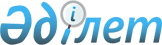 О проекте решения Высшего Евразийского экономического совета "О внесении изменений в Перечень чувствительных товаров, в отношении которых решение об изменении ставки ввозной таможенной пошлины принимается Советом Евразийской экономической комиссии"Решение Совета Евразийской экономической комиссии от 24 октября 2013 года № 76

      Совет Евразийской экономической комиссии решил:



      1. Одобрить проект решения Высшего Евразийского экономического совета «О внесении изменений в Перечень чувствительных товаров, в отношении которых решение об изменении ставки ввозной таможенной пошлины принимается Советом Евразийской экономической комиссии» (прилагается) и внести его для рассмотрения на очередном заседании Высшего Евразийского экономического совета на уровне глав государств.



      2. Настоящее Решение вступает в силу по истечении 30 календарных дней с даты его официального опубликования.Члены Совета Евразийской экономической комиссии: 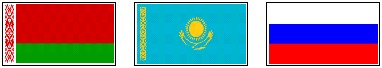  ВЫСШИЙ ЕВРАЗИЙСКИЙ ЭКОНОМИЧЕСКИЙ СОВЕТ РЕШЕНИЕ О внесении изменений в Перечень чувствительных товаров,

в отношении которых решение об изменении ставки ввозной

таможенной пошлины принимается Советом Евразийской

экономической комиссии      Высший Евразийский экономический совет на уровне глав государств решил: 

      Внести в Перечень чувствительных товаров, в отношении которых решение об изменении ставки ввозной таможенной пошлины принимается Советом Евразийской экономической комиссии, утвержденный Решением Межгосударственного Совета Евразийского экономического сообщества (Высшего органа Таможенного союза) от 27 ноября 2009 г. № 18, следующие изменения:

      а) исключить позиции согласно приложению № 1;

      б) включить позиции согласно приложению № 2. Члены Высшего Евразийского экономического совета: 

ПРИЛОЖЕНИЕ № 1            

к Решению Высшего          

Евразийского экономического совета 

от           2013 г. №                                     ПОЗИЦИИ,

                       исключаемые из Перечня  

ПРИЛОЖЕНИЕ № 2            

к Решению Высшего          

Евразийского экономического совета 

от           2013 г. №                                       ПОЗИЦИИ,

                          включаемые в Перечень____________1 Бескодовая позиция после позиции 2007 99 500 1 ТН ВЭД ТС.

2 Бескодовая позиция после позиции 2007 99 970 1 ТН ВЭД ТС.

3 Бескодовая позиция после позиции 3004 10 000 ТН ВЭД ТС.

4 Бескодовая позиция после позиции 3004 50 000 ТН ВЭД ТС.

5 Бескодовая позиция после позиции 3917 39 000 2 ТН ВЭД ТС.

6 Бескодовая позиция после позиции 7304 31 200 1 ТН ВЭД ТС.

7 Бескодовая позиция после позиции 7608 20 810 1 ТН ВЭД ТС.

8 Бескодовая позиция после позиции 7608 20 890 2 ТН ВЭД ТС.

9 Бескодовая позиция после позиции 8418 10 200 1 ТН ВЭД ТС.

10 Бескодовая позиция после позиции 8418 10 800 1 ТН ВЭД ТС.

11 Бескодовая позиция после позиции 8418 30 200 1 ТН ВЭД ТС.

12 Бескодовая позиция после позиции 8418 30 800 1 ТН ВЭД ТС.

13 Бескодовая позиция после позиции 8418 40 200 1 ТН ВЭД ТС.

14 Бескодовая позиция после позиции 8418 40 800 1 ТН ВЭД ТС.

15 Бескодовая позиция после позиции 8504 31 800 1 ТН ВЭД ТС.

16 Бескодовая позиция после позиции 8802 40 001 1 ТН ВЭД ТС.

17 Бескодовая позиция после позиции 8802 40 003 ТН ВЭД ТС.

18 Бескодовая позиция после позиции 8802 40 004 ТН ВЭД ТС.

19 Бескодовая позиция после позиции 8802 40 009 1 ТН ВЭД ТС.
					© 2012. РГП на ПХВ «Институт законодательства и правовой информации Республики Казахстан» Министерства юстиции Республики Казахстан
				От Республики

БеларусьОт Республики

КазахстанОт Российской

ФедерацииС. РумасБ. СагинтаевИ. Шувалов«     »       20     г.№ г.От Республики

БеларусьОт Республики

КазахстанОт Российской

ФедерацииКод ТН ВЭД Наименование позиции0303 89 210 0– – – – – для промышленного производства продуктов товарной позиции 16040303 89 900 9– – – – – прочая2007 99 390 0– – – – – прочие2007 99 500 9– – – – прочие2007 99 970 9– – – – – прочие2008 19 910 0– – – – тропические орехи; смеси, содержащие 50 мас.% или более тропических орехов и тропических плодов2008 30 900 0– – – не содержащие добавок сахара2008 60 500 0– – – – более 1 кг2008 60 600 0– – – – не более 1 кг2008 70 980 0– – – – менее 5 кг2710 12 250 0– – – – – прочие2852 10 000 9– – прочие2852 90 000 8– – – прочие2931 90 900 0– – прочие2933 99 800 0– – – прочие2934 99 600 0– – – хлорпротиксен (INN); теналидин (INN) и его тартраты и малеаты; фуразолидон (INN); 7-аминоцефалоспорановая кислота; соли и сложные эфиры (6R,7R)-3-ацетоксиметил-7-[(R)-2-формилокси-2-фенилацетамидо]-8-оксо-5-тиа-1-азабицикло[4,2,0]окт-2-ен-2-карбоновой кислоты; 1-[2-(1,3-диоксан-2-ил)этил]-2-метилпиридин бромид2936 29 000 0– – витамины прочие и их производные2936 90 000 0– прочие, включая природные концентраты3004 10 000 1– – содержащие в качестве основного действующего

вещества только: ампициллина тригидрат или

ампициллина натриевую соль, или бензилпенициллина

соли и соединения, или карбенициллин, или оксациллин,

или сулациллин (сультамициллин), или

феноксиметилпенициллин– – расфасованные или представленные в виде дозированных лекарственных форм, но не упакованные для розничной продажи:3004 10 000 2– – – содержащие в качестве основного действующего 

вещества только стрептомицина сульфат3004 10 000 3– – – прочие3004 10 000 9– – прочие3004 39 000 0– – прочие3004 50 000 1– – расфасованные в формы или упаковки для розничной продажи и содержащие в качестве основного действующего вещества только: кислоту аскорбиновую (витамин С) или кислоту никотиновую, или кокарбоксилазу, или никотинамид, или пиридоксин, или тиамин и его соли (витамин В1), цианокобаламин (витамин В12)3004 50 000 9– – прочие3004 90 000 0– прочие3006 10 300 0– – стерильные хирургические или стоматологические адгезионные барьеры, рассасывающиеся или нерассасывающиеся3006 60 100 0– – на основе гормонов или прочих соединений товарной позиции 29373203 00 100 0– красящие вещества растительного происхождения и препараты на их основе3808 50 000 0– товары, упомянутые в примечании к субпозициям 1 к данной группе3917 21 900 0– – – прочие3917 23 900 0– – – прочие3917 31 000 9– – – прочие3917 39 000 9– – – – прочие3926 90 970 7– – – – прочие4410 19 000 9– – – – прочие4412 10 000 0– из бамбука4412 99 300 0– – – содержащие, по крайней мере, один слой из древесно-

стружечной плиты5703 20 120 0– – – в виде пластин максимальной площадью 1 м25703 20 920 0– – – в виде пластин максимальной площадью 1 м25703 30 820 0– – – в виде пластин максимальной площадью 1 м25703 30 880 0– – – прочие5703 90 200 0– – в виде пластин максимальной площадью 1 мІ6103 29 000 0– – из прочих текстильных материалов6103 42 000 0– – из хлопчатобумажной пряжи6103 43 000 0– – из синтетических нитей6103 49 000 0– – из прочих текстильных материалов6104 19 900 0– – – из прочих текстильных материалов6104 61 000 0– – из шерстяной пряжи или пряжи из тонкого волоса животных6104 69 000 0– – из прочих текстильных материалов6109 90 200 0– – из шерстяной пряжи или пряжи из тонкого волоса животных или из химических нитей6110 12 100 0– – – для мужчин или мальчиков6110 12 900 0– – – для женщин или девочек6110 19 100 0– – – для мужчин или мальчиков6110 19 900 0– – – для женщин или девочек6117 80 800 0– – прочие6205 90 800 0– – из прочих текстильных материалов6208 19 000 0– – из прочих текстильных материалов6211 49 000 0– – из прочих текстильных материалов6301 20 900 0– – прочие6302 10 000 0– белье постельное трикотажное машинного или ручного вязания6302 31 000 0– – из хлопчатобумажной пряжи6302 51 000 0– – из хлопчатобумажной пряжи6306 29 000 0– – из прочих текстильных материалов6405 10 000 0– с верхом из натуральной или композиционной кожи6907 90 800 0– – прочие7010 90 100 0– – банки для консервирования (банки для стерилизации)7010 90 610 0– – – – – – – 0,25 л или более7010 90 910 0– – – – – – из бесцветного стекла7010 90 990 0– – – – – – из цветного стекла7016 90 400 0– – блоки и кирпичи, используемые в строительстве7016 90 700 0– – прочие7304 31 200 9– – – – прочие7304 31 800 0– – – прочие7304 39 520 0– – – – – оцинкованные7304 39 580 0– – – – – прочие7304 39 920 0– – – – – не более 168,3 мм7304 39 980 0– – – – – более 406,4 мм7304 51 890 0– – – – прочие7306 30 190 0– – – более 2 мм7306 30 410 0– – – – оцинкованные7306 30 720 0– – – – – оцинкованные7306 50 200 0– – прецизионные трубы7306 61 100 0– – – из коррозионностойкой стали7306 69 100 0– – – из коррозионностойкой стали7607 19 900 0– – – толщиной не менее 0,021 мм, но не более 0,2 мм7608 10 000 0– из алюминия нелегированного7608 20 200 0– – сварные7608 20 810 9– – – – прочие7608 20 890 8– – – – прочие8408 90 270 0– – – бывшие в употреблении8408 90 410 0– – – – не более 15 кВт8408 90 430 0– – – – более 15 кВт, но не более 30 кВт8408 90 450 0– – – – более 30 кВт, но не более 50 кВт8408 90 470 0– – – – более 50 кВт, но не более 100 кВт8408 90 610 0– – – – более 100 кВт, но не более 200 кВт8408 90 810 0– – – – более 500 кВт, но не более 1000 кВт8418 10 200 9– – – прочие8418 10 800 9– – – прочие8418 30 200 9– – – прочие8418 30 800 9– – – прочие8418 40 200 9– – – прочие8418 40 800 9– – – прочие8418 50 900 0– – мебель со встроенным холодильным оборудованием 

прочая8418 61 001 0– – – производительностью 3 кВт и более8418 69 000 9– – – прочее8504 31 210 0– – – – для измерения напряжения8504 31 290 0– – – – прочие8504 31 800 9– – – – прочие8504 32 000 0– – мощностью более 1 кВА, но не более 16 кВА8504 33 000 0– – мощностью более 16 кВА, но не более 500 кВА8507 20 200 0– – работающие с жидким электролитом8507 20 800 0– – прочие8519 81 950 0– – – – прочие8519 89 900 0– – – прочая8703 21 109 0– – – – прочие8703 24 109 0– – – – прочие8802 11 000 0– – с массой пустого снаряженного аппарата не более 2000 кг8802 12 000 0– – с массой пустого снаряженного аппарата более 2000 кг8802 20 000 0– самолеты и прочие летательные аппараты, 

с массой пустого снаряженного аппарата 

не более 2000 кг8802 30 000 8– – прочие8802 40 001 2– – – самолеты гражданские пассажирские с количеством пассажирских мест более чем на 50 человек8802 40 001 9– – – прочие8802 40 003 1– – – самолеты гражданские пассажирские с количеством пассажирских мест не более чем на 50 человек8802 40 003 2– – – самолеты гражданские пассажирские с количеством пассажирских мест более чем на 50 человек, но не более чем на 300 человек8802 40 003 3– – – самолеты гражданские пассажирские с количеством пассажирских мест более чем на 300 человек8802 40 003 9– – – прочие8802 40 004 1– – – самолеты гражданские пассажирские с количеством пассажирских мест не более чем на 50 человек8802 40 004 2– – – самолеты гражданские пассажирские с количеством пассажирских мест более чем на 50 человек, но не более чем на 300 человек8802 40 004 3– – – самолеты гражданские пассажирские с количеством пассажирских мест более чем на 300 человек8802 40 004 9– – – прочие8802 40 009 2– – – самолеты гражданские грузовые, оснащенные грузовой рампой, с максимальной взлетной массой более 370 000 кг8802 40 009 3– – – самолеты гражданские грузовые, не оснащенные грузовой рампой, с максимальной взлетной массой более 370 000 кг8802 40 009 9– – – прочие9403 20 200 0– – кровати9403 20 800 0– – прочая9403 70 000 0– мебель из пластмассыКод ТН ВЭДНаименование позиции0303 89 210– – – – – для промышленного производства продуктов

товарной позиции 1604:0303 89 210 1– – – – – – неразделанная0303 89 210 2– – – – – – без жабр и внутренностей0303 89 210 9– – – – – – прочей разделки (например, "обезглавленная")0303 89 900 2– – – – – рыба вида Kathetostoma giganteum0303 89 900 8– – – – – прочая2007 99 390– – – – – прочие:2007 99 390 1– – – – – – в первичных упаковках нетто-массой 40 кг или более2007 99 390 9– – – – – – прочие– – – – прочие:12007 99 500 2– – – – – в первичных упаковках нетто-массой 40 кг или более2007 99 500 8– – – – – прочие– – – – – прочие:22007 99 970 2– – – – – – в первичных упаковках нетто-массой 40 кг или более2007 99 970 8– – – – – – прочие2008 19 910– – – – тропические орехи; смеси, содержащие 50 мас.% или более тропических орехов и тропических плодов:2008 19 910 1– – – – – обжаренные тропические орехи2008 19 910 9– – – – – прочие2008 30 900– – – не содержащие добавок сахара:2008 30 900 1– – – – в первичных упаковках нетто-массой 4,5 кг или более2008 30 900 9– – – – в первичных упаковках нетто-массой менее 4,5 кг2008 60 500– – – – более 1 кг:2008 60 500 1– – – – – кислая вишня (Prunus cerasus)2008 60 500 9– – – – – прочие2008 60 600– – – – не более 1 кг:2008 60 600 1– – – – – кислая вишня (Prunus cerasus)2008 60 600 9– – – – – прочие2008 70 980– – – – менее 5 кг:2008 70 980 1– – – – – 4,5 кг или более2008 70 980 9– – – – – менее 4,5 кг2710 12 250– – – – – прочие: 2710 12 250 1– – – – – – с содержанием н-гексана не менее 55 мас.%, но не более 80 мас.%, температурой начала кипения не менее 64ҮС и температурой окончания кипения не более 70ҮС2710 12 250 9– – – – – – прочие2852 10 000 2– – карбонилы, алкилы, фуллерены, нуклеиды ртути, ртутные соли кислот, поименованных или включенных в товарную позицию 2931 или 29342852 10 000 8– – прочие2852 90 000 4– – – ртутные соли нуклеиновых кислот2852 90 000 7– – – прочие2931 90 900– – прочие:2931 90 900 1– – – 2-хлоpэтилфосфоновая кислота; кpемнийоpганические 

соединения2931 90 900 2– – – N-фосфонометил-глицин, его калиевая и

изопропиламинная соли2931 90 900 9– – – прочие2933 99 800– – – прочие:2933 99 800 1– – – – бензимидазол-2-тиол (меркаптобензимидазол); моноазепины; диазепины 2933 99 800 9– – – – прочие2934 99 600– – – хлорпротиксен (INN); теналидин (INN) и его тартраты и малеаты; фуразолидон (INN); 

7-аминоцефалоспорановая кислота; соли и сложные эфиры (6R,7R)-3-ацетоксиметил-7-[(R)-2-формилокси-2-фенилацетамидо]-8-оксо-5-тиа-1-азабицикло[4,2,0]окт-2-ен-2-карбоновой кислоты; 1-[2-(1,3-диоксан-2-ил)этил]-2-метилпиридин бромид:2934 99 600 1– – – – хлорпротиксен (INN); теналидин (INN) и его тартраты и малеаты; фуразолидон (INN)2934 99 600 9– – – – прочие2936 29 000– – витамины прочие и их производные:2936 29 000 1– – – витамин B9 и его производные; витамин H и его 

производные2936 29 000 9– – – прочие2936 90 000– прочие, включая природные концентраты:2936 90 000 1– – природные концентраты витаминов– – прочие:2936 90 000 2– – – смеси витаминов, в том числе в любом растворителе2936 90 000 9– – – прочие– – содержащие в качестве основного действующего вещества только: пенициллины или их производные, имеющие структуру пенициллановой кислоты:33004 10 000 1– – – содержащие в качестве основного действующего 

вещества только: ампициллина тригидрат или 

ампициллина натриевую соль, или бензилпенициллина 

соли и соединения, или карбенициллин, или 

оксациллин, или сулациллин (сультамициллин), или 

феноксиметилпенициллин– – – прочие:3004 10 000 4– – – – расфасованные или представленные в виде дозированных лекарственных форм, но не упакованные для розничной продажи3004 10 000 5– – – – прочие– – прочие:– – – расфасованные или представленные в виде дозированных лекарственных форм, но не упакованные для розничной продажи:3004 10 000 6– – – – содержащие в качестве основного действующего 

  вещества только стрептомицина сульфат3004 10 000 7– – – – прочие3004 10 000 8– – – прочие3004 39 000– – прочие:3004 39 000 1– – – расфасованные в формы или упаковки для розничной продажи3004 39 000 9– – – прочие– – расфасованные в формы или упаковки для розничной продажи:43004 50 000 1– – – содержащие в качестве основного действующего 

вещества только: кислоту аскорбиновую (витамин С) 

или кислоту никотиновую, или кокарбоксилазу, или 

никотинамид, или пиридоксин, или тиамин и его соли 

(витамин В1), или цианокобаламин (витамин В12)3004 50 000 2– – – прочие– – прочие:3004 50 000 5– – – содержащие в качестве основного действующего 

вещества только альфа-токоферола ацетат (витамин Е)3004 50 000 6– – – содержащие в качестве основного действующего вещества только: кокарбоксилазу или кислоту аскорбиновую (витамин С), или цианокобаламин (витамин В12)3004 50 000 8– – – прочие3004 90 000– прочие:– – расфасованные в формы или упаковки для розничной продажи:3004 90 000 1– – – содержащие йод или соединения йода3004 90 000 2– – – прочие– – прочие: 3004 90 000 5– – – содержащие йод или соединения йода– – – прочие: 3004 90 000 6– – – – содержащие в качестве основного действующего вещества только: кислоту ацетилсалициловую или парацетамол, или рибоксин (инозин), или поливинилпирролидон3004 90 000 9– – – – прочие3006 10 300– – стерильные хирургические или стоматологические адгезионные барьеры, рассасывающиеся или нерассасывающиеся:3006 10 300 1– – – из трикотажного полотна машинного или ручного 

вязания, кроме ворсового полотна3006 10 300 9– – – прочие3006 60 100– – на основе гормонов или прочих соединений товарной позиции 2937:3006 60 100 1– – – расфасованные в формы или упаковки для розничной 

продажи3006 60 100 9– – – прочие3203 00 100– красящие вещества растительного происхождения и препараты на их основе:3203 00 100 1– – черный катеху (Acacia catechu)3203 00 100 9– – прочие3808 50 000– товары, упомянутые в примечании к субпозициям 1 к данной группе:3808 50 000 1– – содержащие в качестве действующего вещества только 4,6-динитро-о-крезол (ДНОК (ISO)) или его соли, только трибутилолова соединения или смеси указанных веществ3808 50 000 9– – прочие3917 21 900– – – прочие:3917 21 900 1– – – – с установленными фитингами, предназначенные для гражданских воздушных судов5)3917 21 900 9– – – – прочие3917 23 900– – – прочие:3917 23 900 1– – – – с установленными фитингами, предназначенные для гражданских воздушных судов5)3917 23 900 9– – – – прочие3917 31 000 2– – – с установленными фитингами, предназначенные для 

гражданских воздушных судов5)3917 31 000 8– – – прочие– – – – прочие:53917 39 000 3– – – – – с установленными фитингами, предназначенные для гражданских воздушных судов5)3917 39 000 8– – – – – прочие3926 90 970 2– – – – цилиндры высотой не менее 5 мм, но не более 8 мм, диаметром не менее 12 мм, но не более 15 мм, без оптической обработки, со сферической лункой на одном торце, для производства контактных линз субпозиции 9001 30 000 03926 90 970 9– – – – прочие4410 19 000 3– – – – покрытые под высоким давлением декоративным ламинатом или бумагой, пропитанной меламиновой смолой4410 19 000 8– – – – прочие4412 10 000– из бамбука:– – фанера клееная, состоящая из листов, толщина каждого из которых не более 6 мм: 4412 10 000 1– – – имеющая, по крайней мере, один наружный слой из древесины тропических пород, указанных в дополнительном примечании Таможенного союза 3 к данной группе– – – прочая:4412 10 000 2– – – – имеющая, по крайней мере, один наружный слой из древесины лиственных пород4412 10 000 3– – – – прочая4412 10 000 4– – прочие, имеющие, по крайней мере, один наружный слой из древесины тропических пород, указанных в дополнительном примечании Таможенного союза 3 к данной группе– – прочие:4412 10 000 5– – – имеющие, по крайней мере, один наружный слой из 

древесины лиственных пород– – – прочие:4412 10 000 6– – – – имеющие, по крайней мере, один слой из древесно-стружечной плиты4412 10 000 9– – – – прочие4412 99 300– – – содержащие, по крайней мере, один слой из древесно-

стружечной плиты:4412 99 300 1– – – – имеющие, по крайней мере, один наружный слой из древесины тропических пород, указанных в дополнительном примечании Таможенного союза 3 к данной группе– – – – прочие: 4412 99 300 2– – – – – имеющие, по крайней мере, один наружный слой из

древесины лиственных пород4412 99 300 9– – – – – прочие5703 20 120 – – – в виде пластин максимальной площадью 1 м2:5703 20 120 1– – – – максимальной площадью 0,3 м25703 20 120 9– – – – прочие5703 20 920– – – в виде пластин максимальной площадью 1 м2:5703 20 920 1– – – – максимальной площадью 0,3 м25703 20 920 9– – – – прочие5703 30 820– – – в виде пластин максимальной площадью 1 м2:5703 30 820 1– – – – максимальной площадью 0,3 м2– – – – прочие:5703 30 820 2– – – – – напечатанные5703 30 820 9– – – – – прочие5703 30 880– – – прочие:5703 30 880 1– – – – напечатанные5703 30 880 9– – – – прочие5703 90 200– – в виде пластин максимальной площадью 1 мІ:5703 90 200 1– – – в виде пластин максимальной площадью 0,3 м25703 90 200 9– – – прочие6103 29 000– – из прочих текстильных материалов:6103 29 000 1– – – из шерстяной пряжи или пряжи из тонкого волоса 

животных6103 29 000 9– – – прочие6103 42 000– – из хлопчатобумажной пряжи:6103 42 000 1– – – брюки и бриджи6103 42 000 9– – – прочие6103 43 000– – из синтетических нитей:6103 43 000 1– – – брюки и бриджи6103 43 000 9– – – прочие6103 49 000– – из прочих текстильных материалов:6103 49 000 1– – – брюки и бриджи– – – прочие: 6103 49 000 2– – – – из искусственных нитей6103 49 000 9– – – – прочие6104 19 900– – – из прочих текстильных материалов:6104 19 900 1– – – – из шерстяной пряжи или пряжи из тонкого волоса животных6104 19 900 9– – – – прочие6104 61 000– – из шерстяной пряжи или пряжи из тонкого волоса животных:6104 61 000 1– – – брюки и бриджи6104 61 000 9– – – прочие6104 69 000 – – из прочих текстильных материалов:6104 69 000 1– – – брюки и бриджи– – – прочие: 6104 69 000 2– – – – из искусственных нитей6104 69 000 9– – – – прочие6109 90 200– – из шерстяной пряжи или пряжи из тонкого волоса животных или из химических нитей:6109 90 200 1– – – из шерстяной пряжи или пряжи из тонкого волоса 

животных6109 90 200 9– – – из химических нитей6110 12 100– – – для мужчин или мальчиков:6110 12 100 1– – – – свитеры и пуловеры, содержащие не менее 50 мас.% шерсти, и массой 600 г или более на одно изделие6110 12 100 9– – – – прочие6110 12 900– – – для женщин или девочек:6110 12 900 1– – – – свитеры и пуловеры, содержащие не менее 50 мас.% шерсти, и массой 600 г или более на одно изделие6110 12 900 9– – – – прочие6110 19 100– – – для мужчин или мальчиков:6110 19 100 1– – – – свитеры и пуловеры, содержащие не менее 50 мас.% шерсти, и массой 600 г или более на одно изделие6110 19 100 9– – – – прочие6110 19 900– – – для женщин или девочек:6110 19 900 1– – – – свитеры и пуловеры, содержащие не менее 50 мас.% шерсти, и массой 600 г или более на одно изделие6110 19 900 9– – – – прочие6117 80 800– – прочие:6117 80 800 1– – – галстуки, галстуки-бабочки и шейные платки6117 80 800 9– – – прочие6205 90 800– – из прочих текстильных материалов:6205 90 800 1– – – из шерстяной пряжи или пряжи из тонкого волоса 

животных6205 90 800 9– – – прочие6208 19 000– – из прочих текстильных материалов:6208 19 000 1– – – из хлопчатобумажной пряжи6208 19 000 9– – – прочие6211 49 000– – из прочих текстильных материалов:6211 49 000 1– – – из шерстяной пряжи или пряжи из тонкого волоса животных6211 49 000 9– – – прочие6301 20 900– – прочие:6301 20 900 1– – – целиком из шерсти или тонкого волоса животных6301 20 900 9– – – прочие6302 10 000– белье постельное трикотажное машинного или ручного вязания:6302 10 000 1– – из хлопчатобумажной пряжи6302 10 000 9– – из прочих текстильных материалов6302 31 000– – из хлопчатобумажной пряжи:6302 31 000 1– – – в смеси со льном6302 31 000 9– – – прочее6302 51 000– – из хлопчатобумажной пряжи:6302 51 000 1– – – в смеси со льном6302 51 000 9– – – прочее6306 29 000– – из прочих текстильных материалов:6306 29 000 1– – – из хлопчатобумажной пряжи6306 29 000 9– – – прочие6405 10 000– с верхом из натуральной или композиционной кожи:6405 10 000 1– – с подошвой из дерева или пробки6405 10 000 9– – с подошвой из других материалов6907 90 800– – прочие:6907 90 800 1– – – плитка двойная типа "шпальтплаттен" из материалов 

для изготовления керамических изделий, кроме глины6907 90 800 2– – – фаянс или тонкая керамика6907 90 800 9– – – прочие7010 90 100– – банки для консервирования (банки для стерилизации):7010 90 100 1– – – номинальной вместимостью не более 0,15 л7010 90 100 9– – – прочие7010 90 610– – – – – – – 0,25 л или более:7010 90 610 1– – – – – – – – 0,25 л или более, но не более 0,33 л7010 90 610 9– – – – – – – – прочие7010 90 910– – – – – – из бесцветного стекла:7010 90 910 1– – – – – – – номинальной вместимостью более 0,33 л7010 90 910 2– – – – – – – номинальной вместимостью более 0,15 л, но не

более 0,33 л7010 90 910 9– – – – – – – прочие7010 90 990– – – – – – из цветного стекла:7010 90 990 1– – – – – – – номинальной вместимостью более 0,33 л7010 90 990 2– – – – – – – номинальной вместимостью более 0,15 л, но не

более 0,33 л7010 90 990 9– – – – – – – прочие7016 90 400– – блоки и кирпичи, используемые в строительстве:7016 90 400 1– – – из ячеистого стекла или пеностекла7016 90 400 9– – – прочие7016 90 700– – прочие:7016 90 700 1– – – ячеистое стекло или пеностекло7016 90 700 9– – – прочие– – – – прочие:6 7304 31 200 2– – – – – с присоединенными фитингами, пригодные для

подачи газов или жидкостей, предназначенные для

гражданских воздушных судов5)7304 31 200 8– – – – – прочие7304 31 800– – – прочие:7304 31 800 1– – – – с присоединенными фитингами, пригодные для подачи газов или жидкостей, предназначенные для гражданских воздушных судов5)7304 31 800 9– – – – прочие7304 39 520– – – – – оцинкованные:7304 39 520 1– – – – – – с присоединенными фитингами, пригодные для подачи газов или жидкостей, предназначенные для гражданских воздушных судов5)7304 39 520 9– – – – – – прочие7304 39 580– – – – – прочие:7304 39 580 1– – – – – – с присоединенными фитингами, пригодные для подачи газов или жидкостей, предназначенные для гражданских воздушных судов5)7304 39 580 9– – – – – – прочие7304 39 920– – – – – не более 168,3 мм:7304 39 920 1– – – – – – с присоединенными фитингами, пригодные для подачи газов или жидкостей, предназначенные для гражданских воздушных судов5)7304 39 920 9– – – – – – прочие7304 39 980– – – – – более 406,4 мм:7304 39 980 1– – – – – – наружным диаметром более 421 мм и толщиной стенки более 10,5 мм7304 39 980 9– – – – – – прочие7304 51 890– – – – прочие:7304 51 890 1– – – – – с присоединенными фитингами, пригодные для

подачи газов или жидкостей, предназначенные для

гражданских воздушных судов5)7304 51 890 9– – – – – прочие7306 30 190– – – более 2 мм:7306 30 190 1– – – – с присоединенными фитингами, пригодные для подачи газов или жидкостей, предназначенные для гражданских воздушных судов5)7306 30 190 9– – – – прочие7306 30 410– – – – оцинкованные:7306 30 410 1– – – – – с присоединенными фитингами, пригодные для подачи газов или жидкостей, предназначенные для гражданских воздушных судов5)7306 30 410 9– – – – – прочие7306 30 720– – – – – оцинкованные:7306 30 720 1– – – – – – с присоединенными фитингами, пригодные для подачи газов или жидкостей, предназначенные для гражданских воздушных судов5)7306 30 720 9– – – – – – прочие7306 30 770 1– – – – – – для промышленной сборки моторных транспортных средств товарных позиций 

8701 – 8705, их узлов и агрегатов5)– – – – – – прочие:7306 30 770 2– – – – – – – с присоединенными фитингами, пригодные для подачи газов или жидкостей, предназначенные для гражданских воздушных судов5)7306 30 770 8– – – – – – – прочие7306 50 200– – прецизионные трубы:7306 50 200 1– – – с присоединенными фитингами, пригодные для подачи газов или жидкостей, предназначенные для гражданских воздушных судов5)7306 50 200 9– – – прочие7306 61 100– – – из коррозионностойкой стали:7306 61 100 1– – – – с присоединенными фитингами, пригодные для подачи газов или жидкостей, предназначенные для гражданских воздушных судов5)7306 61 100 9– – – – прочие7306 69 100– – – из коррозионностойкой стали:7306 69 100 1– – – – с присоединенными фитингами, пригодные для подачи газов или жидкостей, предназначенные для гражданских воздушных судов5)7306 69 100 9– – – – прочие7607 19 900– – – толщиной не менее 0,021 мм, но не более 0,2 мм:7607 19 900 1– – – – самоклеящаяся7607 19 900 9– – – – прочая7608 10 000– из алюминия нелегированного:7608 10 000 1– – с присоединенными фитингами, пригодные для подачи газов или жидкостей, предназначенные для гражданских воздушных судов5)7608 10 000 9– – прочие7608 20 200– – сварные:7608 20 200 1– – – с присоединенными фитингами, пригодные для подачи газов или жидкостей, предназначенные для гражданских воздушных судов5)7608 20 200 9– – – прочие– – – – прочие:77608 20 810 4– – – – – с присоединенными фитингами, пригодные для подачи газов или жидкостей, предназначенные для гражданских воздушных судов5)7608 20 810 8– – – – – прочие– – – – прочие:87608 20 890 3– – – – – с присоединенными фитингами, пригодные для подачи газов или жидкостей, предназначенные для гражданских воздушных судов5)7608 20 890 7– – – – – прочие8408 90 270– – – бывшие в употреблении:8408 90 270 1– – – – для гражданских воздушных судов8408 90 270 9– – – – прочие8408 90 410– – – – не более 15 кВт:8408 90 410 1– – – – – для гражданских воздушных судов8408 90 410 9– – – – – прочие8408 90 430– – – – более 15 кВт, но не более 30 кВт:8408 90 430 1– – – – – для гражданских воздушных судов8408 90 430 9– – – – – прочие8408 90 450– – – – более 30 кВт, но не более 50 кВт:8408 90 450 1– – – – – для гражданских воздушных судов8408 90 450 9– – – – – прочие8408 90 470– – – – более 50 кВт, но не более 100 кВт:8408 90 470 1– – – – – для гражданских воздушных судов8408 90 470 9– – – – – прочие8408 90 610– – – – более 100 кВт, но не более 200 кВт:8408 90 610 1– – – – – для гражданских воздушных судов8408 90 610 9– – – – – прочие8408 90 810– – – – более 500 кВт, но не более 1000 кВт:8408 90 810 1– – – – – для гражданских воздушных судов8408 90 810 9– – – – – прочие– – – прочие:98418 10 200 2– – – – для гражданских воздушных судов5)8418 10 200 8– – – – прочие– – – прочие:108418 10 800 2– – – – для гражданских воздушных судов5)8418 10 800 8– – – – прочие– – – прочие:118418 30 200 2– – – – для гражданских воздушных судов5)8418 30 200 8– – – – прочие– – – прочие:128418 30 800 2– – – – для гражданских воздушных судов5)8418 30 800 8– – – – прочие– – – прочие:138418 40 200 2– – – – для гражданских воздушных судов5)8418 40 200 8– – – – прочие– – – прочие:148418 40 800 2– – – – для гражданских воздушных судов5)8418 40 800 8– – – – прочие8418 50 900– – мебель со встроенным холодильным оборудованием прочая:8418 50 900 1– – – для глубокого замораживания, кроме изделий субпозиций 8418 30 и 8418 408418 50 900 9– – – прочая8418 61 001– – – производительностью 3 кВт и более:8418 61 001 1– – – – абсорбционные тепловые насосы8418 61 001 9– – – – прочее8418 69 000 2– – – для гражданских воздушных судов5)8418 69 000 8– – – прочее8504 31 210– – – – для измерения напряжения:8504 31 210 1– – – – – для гражданских воздушных судов5)8504 31 210 9– – – – – прочие8504 31 290– – – – прочие:8504 31 290 1– – – – – для гражданских воздушных судов5)8504 31 290 9– – – – – прочие– – – – прочие:158504 31 800 2– – – – – для гражданских воздушных судов5)8504 31 800 8– – – – – прочие8504 32 000– – мощностью более 1 кВА, но не более 16 кВА:8504 32 000 1– – – для гражданских воздушных судов5)– – – прочие: 8504 32 000 2– – – – трансформаторы измерительные8504 32 000 9– – – – прочие8504 33 000– – мощностью более 16 кВА, но не более 500 кВА:8504 33 000 1– – – для гражданских воздушных судов5)8504 33 000 9– – – прочие8507 20 200– – работающие с жидким электролитом:8507 20 200 1– – – для гражданских воздушных судов5)8507 20 200 9– – – прочие8507 20 800– – прочие:8507 20 800 1– – – силовые аккумуляторы– – – прочие:8507 20 800 2– – – – для гражданских воздушных судов5)8507 20 800 9– – – – прочие8519 81 950– – – – прочие:8519 81 950 1– – – – – для гражданских воздушных судов5)8519 81 950 9– – – – – прочие8519 89 900– – – прочая:8519 89 900 1– – – – для гражданских воздушных судов5)8519 89 900 9– – – – прочая8703 21 109– – – – прочие:8703 21 109 1– – – – – четырехколесные моторные транспортные средства повышенной проходимости с двумя или четырьмя ведущими колесами, оборудованные сиденьем мотоциклетного (седельного) типа, рычагами ручного рулевого управления двумя передними колесами, шинами для бездорожья, с автоматическим или ручным управлением трансмиссией, обеспечивающей задний ход, и массой нетто транспортного средства более 100 кг, но менее 420 кг8703 21 109 9– – – – – прочие8703 24 109– – – – прочие:8703 24 109 1– – – – – автомобили повышенной проходимости с рабочим

объемом цилиндров двигателя более 4200 см38703 24 109 9– – – – – прочие8802 11 000– – с массой пустого снаряженного аппарата не более 2000 кг:8802 11 000 1– – – гражданские8802 11 000 9– – – прочие8802 12 000– – с массой пустого снаряженного аппарата более 2000 кг:8802 12 000 1– – – гражданские8802 12 000 9– – – прочие8802 20 000– самолеты и прочие летательные аппараты, с массой пустого снаряженного аппарата не более 2000 кг:8802 20 000 1– – гражданские8802 20 000 9– – прочие8802 30 000 3– – самолеты военно-транспортные, оснащенные грузовой рампой, с массой пустого снаряженного аппарата более 12 000 кг, но не более 13 000 кг14)8802 30 000 7– – прочие– – – самолеты гражданские пассажирские с

количеством пассажирских мест более чем на

50 человек:168802 40 001 5– – – – широкофюзеляжные, имеющие два прохода между рядами кресел, дальнемагистральные8802 40 001 6– – – – прочие– – – прочие: 8802 40 001 7– – – – широкофюзеляжные, дальнемагистральные гражданские грузовые самолеты8802 40 001 8– – – – прочие– – – самолеты гражданские пассажирские с

количеством пассажирских мест не более чем на

50 человек:178802 40 003 3– – – – широкофюзеляжные, имеющие два прохода между рядами кресел, дальнемагистральные8802 40 003 4– – – – прочие– – – самолеты гражданские пассажирские с

количеством пассажирских мест более чем на

50 человек, но не более чем на 300 человек:8802 40 003 5– – – – широкофюзеляжные, имеющие два прохода между рядами кресел, дальнемагистральные8802 40 003 6– – – – прочие8802 40 003 7– – – самолеты гражданские пассажирские с

количеством пассажирских мест более чем на

300 человек– – – прочие:8802 40 003 8– – – – широкофюзеляжные, дальнемагистральные гражданские грузовые самолеты8802 40 003 9– – – – прочие– – – самолеты гражданские пассажирские с количеством

пассажирских мест не более чем на 50 человек:188802 40 004 4– – – – широкофюзеляжные, имеющие два прохода между рядами кресел, дальнемагистральные8802 40 004 5– – – – прочие8802 40 004 6– – – самолеты гражданские пассажирские с

количеством пассажирских мест более чем на

50 человек, но не более чем на 300 человек8802 40 004 7– – – самолеты гражданские пассажирские с 

количеством пассажирских мест более чем на 

300 человек– – – прочие: 8802 40 004 8– – – – широкофюзеляжные, дальнемагистральные гражданские грузовые самолеты8802 40 004 9– – – – прочие– – – самолеты гражданские грузовые, оснащенные грузовой

рампой, с максимальной взлетной массой более

370 000 кг:198802 40 009 4– – – – широкофюзеляжные, дальнемагистральные с массой пустого снаряженного аппарата более 120 000 кг8802 40 009 5– – – – прочие8802 40 009 6– – – самолеты гражданские грузовые, не оснащенные

грузовой рампой, с максимальной взлетной массой

более 370 000 кг– – – прочие: 8802 40 009 7– – – – широкофюзеляжные, дальнемагистральные гражданские грузовые самолеты с массой пустого снаряженного аппарата более 120 000 кг8802 40 009 8– – – – прочие9403 20 200– – кровати:9403 20 200 1– – – для гражданских воздушных судов5)9403 20 200 9– – – прочие9403 20 800– – прочая:9403 20 800 1– – – для гражданских воздушных судов5)9403 20 800 9– – – прочая9403 70 000– мебель из пластмассы:9403 70 000 1– – для гражданских воздушных судов5)9403 70 000 9– – прочая